MY PRACTICE SHEET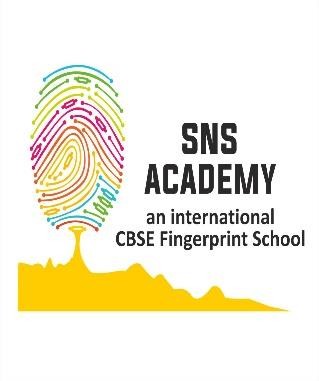 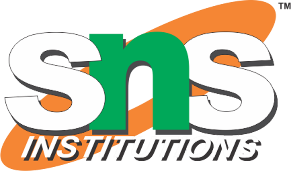 JUNIOR KGMATH WORKSHEETNAME:	DATE: 04.09.2023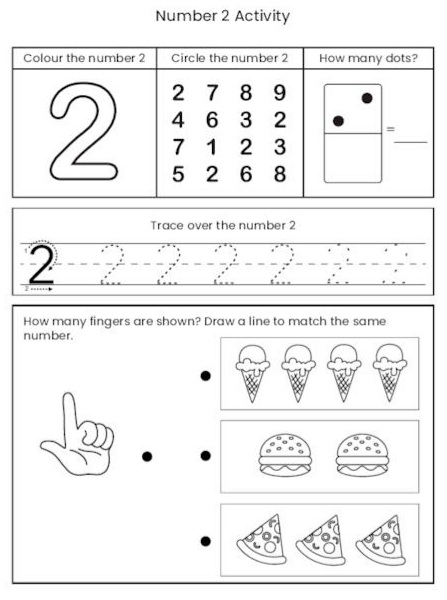 TR. SIGN	REMARKS